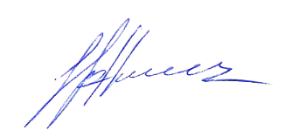                                                                                                           План выставок на 2021 г.ГБУК МО «Сергиево-Посадский государственный историко-художественный музей-заповедник»№ п/пНаименование мероприятияДата и время проведенияМесто проведения(с адресом)Медиа-категорияКраткое содержание мероприятияОтветственный (ф.и.о.)Главный корпусГлавный корпусГлавный корпусГлавный корпусГлавный корпусГлавный корпусГлавный корпус1.Выставка «Пейзажи моей души» к 70-летию со дня рожденияВ.М. Секрета. Живопись, графика из фондов музея и личной коллекцииОткрытие выставки:21.01.2021Работа выставки:22.01.2021- 08.03.2021СПМЗ. Главный корпус, пр-т Красной Армии, 144IIIЮбилейная выставка Заслуженного художника России, известного живописца и графика, мастера пейзажа. Представлено более 70-ти произведений живописи и графики (офорты, пастели) в жанрах пейзажа, натюрморта, интерьера.Жданова И. Ф.8(496) 546-03-392.Выставка «Новый фасад старого города. Архитектор Виктор Журавлёв»Открытие выставки:31.01.2021Работа выставки:01.02.2021 – 08.03.2021 СПМЗ. Главный корпус, пр-т Красной Армии, 144IIIВыставка архитектурных проектов и чертежей известного Сергиево-Посадского архитектора Виктора Даниловича Журавлёва, посвящённая 70-летию со дня его рождения.Жданова И.Ф.8(496) 546-03-393.Выставка «Диалоги о животных». Анималистическая тема в творчестве Ирины Маковеевой и Валентина Ткача и др.Открытие выставки:18.03.2021Работа выставки:19.03.2021-16.05.2021СПМЗ. Главный корпус, (2-й зал), пр-т Красной Армии, 144III«Диалоги» - традиционная выставка, проводимая с 1980-х гг.; музей приглашает авторов к участию в «Диалогах». В 2021 г. представлены произведения графики и скульптуры в анималистическом жанре. Участники выставки – известные художники Валентин Ткач, Ирина Маковеева и др.Мероприятия на выставке: проведение мастер-классов И. Маковеевой (печатная графика).Жданова И.Ф.8(496) 546-03-394.Выставка «От Зевса до... Серьёзные истории». Игорь ОлейниковОткрытие выставки:18.03.2021Работа выставки:19.03.2021-16.05.2021СПМЗ. Главный корпус, (1-й зал), пр-т Красной Армии, 144IIIВыставка известного мастера книжной иллюстрации, лауреата Международной премии им. Х.К. Андерсена И.Ю. Олейникова представит более 30-ти новых работ художника.Мероприятие на выставке: проведение творческой встречи с художником.Жданова И.Ф.8(496) 546-03-395.Выставка «Балет. Русская тема» - живопись и графика Андрея РемнёваОткрытие выставки:26.05.2021Работа выставки:27.05.2021-25.07.2021 СПМЗ. Главный корпус,пр-т Красной Армии, 144IIIНа выставке представлены новые работы мастера живописи, графики, обладающего индивидуальным стилем, профессора МГХИ им. Сурикова А. Ремнёва: графическая серия, посвященная миру театра (балета) и его живописные композиции на русскую тему, хорошо известные зрителям и любимые ими.Мероприятия на выставке: творческая встреча с художником А. Ремнёвым  (целевая аудитория).Жданова И.Ф.8(496) 546-03-396.Выставка «Островная Греция. «Одиссея для Пенелопы» - групповая выставка московских художников: живопись, графика, керамикаОткрытие выставки:05.08.2021Работа выставки:6.08.2021- 03.10.2021 СПМЗ. Главный корпус, пр-т Красной Армии, 144IIIВыставка проводится в рамках проекта московских художников-монументалистов «Одиссея для Пенелопы», осуществляемого с 2018 года. Ее участники - 11 московских художников: Ирина Старженецкая, Татьяна Бабушкина, Светлана Вуцен, Елена Епифанова, Марина Кабыш, Ольга Кожемякина, Ольга Мельгунова, Светлана Мурзина, Ольга Самовская, Елена Крылова-Нюренберг, Юлия Резникова представляют почти 70 произведений (пейзажи, портреты и жанровые работы), выполненных на пленэрах и по впечатлениям от путешествий в Грецию. Большая часть работ связана с живописнейшим греческим островом – Гидра (Идра), называемым «островом поэтов и художников».Жданова И.Ф.8(496) 546-03-397.Выставка «Загорск Марии Ломакиной». К 125-летию со дня рождения М.В. Ломакиной: живопись из собрания СПМЗОткрытие выставки:20.10.2021 Работа выставки:21.10.2021- 20.01.2022СПМЗ. Главный корпус, (1-й зал), пр-т Красной Армии, 144IIIНа выставке представлено более 40 произведений известного российского живописца М.В. Ломакиной, творческая жизнь которой связана с городом Загорском: её «загорский цикл», «Богородское» и другие произведения 1930 – 1960 годов.Мероприятия на выставке: встреча с дочерью М.В. Ломакиной – Мариной Алексеевной Ломакиной.Жданова И.Ф.8(496) 546-03-398.Выставка-конкурс «Осенний салон - 2021. Декоративно - прикладное искусство»Открытие выставки:18.11.2021Работа выставки:19.11.2021- 20.01.2022СПМЗ. Главный корпус,(2-й зал),пр-т Красной Армии, 144IIВыставка-конкурс произведений декоративно-прикладного искусства: художественное дерево, кость, металл, текстиль, керамика. Представлены работы художников, проживающих в Сергиево- Посадском районе в период 2019-2021 годов.Толстухина Н.В.8(496)540-61-509.Выставка «Век авангарда» (фондовая выставка из собрания СПМЗ)февраль 2022 г.СПМЗ. Главный корпус,пр-т Красной Армии, 144IIIВыставка знакомит с произведениями авангардных направлений многих известных мастеров изобразительного искусства из фондов музея: в том числе И.Т. Сандырева, С.К. Гончарова, Е.П. Журухина, В.В. Петрова, В.Н. Шмагина и др.Жданова И. Ф.8(496) 546-03-39Ризничный корпусРизничный корпусРизничный корпусРизничный корпусРизничный корпусРизничный корпусРизничный корпус10.Выставка «Восток далекий и близкий. Произведения турецкого и иранского искусства в собрании СПМЗ»Открытие выставки:03.03.2021-Работа выставки:04.03.2021-17.10.2021СПМЗ,Ризничный корпус,Выставочный залIIIНа выставке представлены произведения декоративного искусства Турции, Ирана и Руси: церковные облачения духовенства, покровцы для церковных сосудов, книги, резная икона, при создании которых использованы турецкие и иранские золотные и серебряные ткани, вышивка, ювелирные изделия.Экспонаты выставки свидетельствуют о ближневосточном влиянии на искусство разных стран. Восточные товары пользовались спросом и в России; использовались русскими мастерами для создания светских и церковных одежд, переплетов книг, церковных и бытовых предметов. Редкие экспонаты выставки: турецкие золотые запоны XVII века, иранская серебряная чаша XVII века с изображениями животных, золотая подвеска в «каджарском стиле» первой половины XIX века являлись дарами в Троице-Сергиев монастырь русских вкладчиков.Кузнецова Т.В. 8(496) 541-33-6911.Выставка «Украшение стола. Серебряная посуда XV-XIX вв. из собрания СПМЗ»Открытие выставки:03.11.2021Работа выставки:04.11.2021-13.01.2022СПМЗ,Ризничный корпус,Выставочный залIIIВыставка знакомит с различными видами русской посуды XV-XIX веков: ковши, братины, чарки, ендова, изготовленные преимущественно из серебра и дополненные тканевыми предметами застолья (ширинки, скатерти).Черкашина Г.П.8(496) 541-33-69Музейный комплекс «Конный двор»Музейный комплекс «Конный двор»Музейный комплекс «Конный двор»Музейный комплекс «Конный двор»Музейный комплекс «Конный двор»Музейный комплекс «Конный двор»Музейный комплекс «Конный двор»12.Выставка «Светит песня в золоте и лаке. Искусство Палеха»Открытие выставки:10.02.2021Работа выставки:11.02.2021- 02.05.2021СПМЗ,музейный комплекс «Конный двор»,Восточный корпус, (ул. 1-й Ударной Армии, д.2IIВыставка посвящена искусству Палеха 1920 -2020 годов и знакомит с большой частью музейной коллекции лаковой миниатюры данного центра. Особую ценность представляют произведения 1920 - 1930 годов, выполненные основоположниками промысла: Голиковым, Вакуровым, Котухиным, Зубковым и др. Работы  последних десятилетий (лаковая миниатюра, иконы) предоставлены Палехским отделением Союза художников  России.Толстухина Н.В.8(496)540-61-5013.Выставка одного экспоната «В дорогу» в экспозиции музея «Русское декоративно-прикладное искусство XVIII–XXI в.»Открытие выставки:27.04.2021Работа выставки:28.04.2021 31.05.2021 2021 СПМЗ,музейный комплекс «Конный двор»,Южный корпус, (ул. 1-й Ударной Армии, д.2)IIНа выставке представлена декоративная скульптура «В дорогу» работы Валентина Никонова, главного художника фабрики «Мануфактуры Гарднеръ в Вербилках» (Московская область). Скульптура, решенная в выразительном образе маленькой девочки с чемоданом и игрушкой в руках, стала плодом совместного творчества художника и известного певца, актера, режиссера Гарика Сукачева к его альбому «246». Скульптура является подарком Гарика Сукачева в собрание Сергиево-Посадского музея-заповедника.Горожанина С.В.8(496)540-61-5014.Выставка «Художники СССР и современной России из собрания галереи «Les Oreades»Открытие выставки:18.05.2021Работа выставки:19.05.2021- 14.11.2021СПМЗ,музейный комплекс «Конный двор»,Западный корпус, (ул. 1-й Ударной Армии, д.2)IIIВыставка «Художники СССР и современной России» представляет произведения живописи, графики, скульптуры и декоративно-прикладного искусства из собрания галереи «Les Oreades» 1940-х – 2000-х гг. В «орбите» «Les Oreades» более 100 художников, чьё творчество в определенной мере отражает развитие отечественного (советского и российского) искусства второй половины XX – начала XXI века. На выставке в Сергиево-Посадском музее-заповеднике экспонируется более 150 произведений. Это работы живописцев московской и владимирской школ, картины мастеров, представляющих национальные традиции СССР. Среди экспонируемых произведений работы таких крупных художников, как Жак Ихмальян, Пётр Дик, Арон Бух, Владимир Роскин, живопись и графика которых находится в крупнейших музейных собраниях страны и за рубежом. 
Среди произведений декоративно-прикладного искусства особого внимания заслуживают гобелены известного московского мастера художественного текстиля Елены Лейтес. Выставка привлекательна для зрителя разнообразием жанров экспонируемых работ, многообразием стилистики: от соцреализма и традиционного реализма до авангарда и постмодернизма. Жданова И. Ф.8(496) 546-03-3915. Выставка «Мы придумываем будущее. Творческий практикум современных детей»Открытие выставки:14.05.2021Работа выставки:15.05.2021- 18.07.2021СПМЗ,музейный комплекс «Конный двор»,Восточный корпус, (ул. 1-й Ударной Армии, д.2)IIIВыставка Школы архитектуры, дизайна и живописи «Дракон Летит». Воспитанники школы - дети от 5 до 17 лет - представили свою концепцию творческого видения мира. Выставочные работы выполнены в разных техниках: графики и живописи. Это настоящие проекты: архитектурные, дизайнерские, фантастические, придуманные и реализованные учениками школы. Основные темы детских работ выросли из вопросов, которые волнуют современную молодежь и определяют будущие тренды в искусстве и в проектировании: экология, будущее планеты, архитектура и дизайн, космос. Мероприятия на выставке: творческий флешмоб по составлению и росписи карты Сергиева Посада; обучающие мастер-классы для детей и молодежи по созданию и росписи необычных изделий из дерева; инклюзивные встречи и мастер-классы для детей и взрослых с ограниченными возможностями здоровьяКарнаухова И.Б.8 (496) 540-53-50 16.Выставка «Загадочный образ Героя» - покров с изображением св. Александра Невского XVII в., проект «Экспонат крупным планом», выставка к празднованию 800-летия со дня рождения А. НевскогоРабота выставки:30.05.2021-31.12.2021СПМЗ, музейный комплекс «Конный двор» помещение исторической экспозицииIIIВыставка одного экспоната – «Загадочный образ Героя», расположенная в исторической экспозиции музея, представляет редкий памятник лицевого шитья «Покров. Александр Невский» 1670-х – начала 1680-х годов, поступивший в музей от частного лица в 1946 г. Образ Святого воина, созданный на покрове, был выполнен в известной мастерской шитья «именитых» людей Строгановых. 
Выставка, приуроченная к празднованию 800- летия со дня рождения Александра Невского, является продолжением серии проектов «экспонат крупным планом». Она знакомит с художественными особенностями и непростой историей уникального произведения, подвергшегося в прошлом варварской переделке, а впоследствии восстановленного в 1957 г. силами сотрудников ГЦХРМ им. И.Э. Грабаря, которые впервые в отечественной практике разработали оригинальную методику реставрации памятника.Токарева Т.Ю. 8(496) 542-34-0917.Выставка «Рязанские мадонны: традиционный костюм Рязанской губернии XIX – XX веков» (в собрании Сергиево-Посадского музея-заповедника)Открытие выставки:17.08.2021Работа выставки:18.08.2021- 07.11.2021СПМЗ, музейный комплекс «Конный двор», Восточный корпус, ул. 1-й Ударной Армии, д. 2IIВыставка представляет традиционные женские костюмы Рязанской губернии из фондов Сергиево-Посадского музея-заповедника. Знакомит с одеждой рязанских женщин, в которой сложились веками выработанные приемы кроя и декоративного оформления, а также так называемый «рязанский дух» - яркость и красочность, многослойность, обилие украшений (в том числе из перьев, бисера и т.д.)Зрительный ряд выставки дополнен произведениями народных художественных промыслов Рязанской земли. Соколова Г.В. 8(496)540-61-5018.Выставка «Иван Грозный и Троицкий монастырь»Открытие выставки:22.09.2021Работа выставки:23.09.202117.12.2021СПМЗ, музейный комплекс «Конный двор» помещение исторической экспозицииIIIКомплексная историко-художественная выставка представляет собой подобранные из фондов Сергиево-Посадского музея-заповедника документы, бытовые предметы, произведения живописи, графики и прикладного искусства, раскрывающие историю взаимоотношений царя Ивана Грозного с администрацией Троицкого монастыря.Токарева Т.Ю.Шокарев С.Ю.8(496) 542-34-0919.Выставка «Путь навстречу. Восточное кольцо»Открытие выставки:08.12.2021  Работа выставки:09.12.21-20.01.22СПМЗ, музейный комплекс «Конный двор», Западный корпус, ул. 1-й Ударной Армии, д. 2IIГосударственный музейно-выставочный центр «РОСИЗО» представляет выставочный проект «Путь навстречу». Этот проект организован при поддержке Министерства культуры РФ и при участии фонда «Прорыв». «Путь навстречу» представляет художественное наследие народов России в регионах, образующих Восточное и Золотое кольцо, – на территориях, составляющих уникальный этнокультурный «континент» Старого Света. Выставка посвящена традиционному и современному декоративно-прикладному искусству XIX – XXI веков коренных малочисленных народов Севера.Горожанина С.В.Жданова И.Ф. 8(496)540-61-508(496)546-03-39Краеведческий корпусКраеведческий корпусКраеведческий корпусКраеведческий корпусКраеведческий корпусКраеведческий корпусКраеведческий корпус20.Выставка «Зимние гуляния и Масленица в Старом городе»Работа выставки:19.02.2021-14.03.2021СПМЗ,Краеведческий корпус, зал № 1-2(Овражный пер., 9 «А»)IIIВыставка представляет экспонаты (бытовые вещи, одежда, живопись) из фондов музея, отражающие традиции празднования Масленицы, одного из любимых праздников жителей города Сергиевского Посада. Видная Е.В.8(496) 540-44-2821.Выставка «Первый даритель музея. Анатолий Александрович Александров и его коллекция». К 160-летию А.А. Александрова Открытие выставки:16.02.2021Работа выставки:17.02.2021- 21.03.2021СПМЗ,Краеведческий корпус, зал № 6, вестибюль(Овражный пер., 9 «А»)IIIНа выставке экспонируются предметы из личной коллекции А.А. Александрова, которая была подарена Сергиево-Посадскому музею-заповеднику.Видная Е.В.Гирлина Л.В. 8(496) 540-44-2822.Выставка «Великий пост и Пасха в Старом городе» Работа выставки:21.03.21-09.05.2021СПМЗ,Краеведческий корпус, зал № 1-3(Овражный пер., 9 «А»)IIIНа выставке представлены экспонаты (иконы, предметы быта, одежда, живопись) из фондов СПГИХМЗ, отражающие традиции соблюдения Великого поста и празднования Пасхи в Сергиевом Посада в дореволюционные годы и в советское время.Видная Е.В.8(496) 540-44-2823.Выставка «Время, космос, человек». К 60-летию покорения КосмосаОткрытие выставки:09.04.2021Работа выставки:10.04.2021- 12.09.2021 СПМЗ,Краеведческий корпус, зал № 6, вестибюль(Овражный пер., 9 «А»)IIIВыставка рассказывает о великом достижении СССР – осуществлении пилотируемого полёта в космос. Знакомит с историей и продукцией предприятий города и района, которые внесли значительный вклад в развитие космонавтики. Посетители выставки увидят предметы искусства, газеты, фотографии, сувенирную продукцию, свидетельствующие о популярности космической темы в повседневной жизни.Видная Е.В.Гирлина Л.В. 8(496) 540-44-2824.Выставка «Детский сад в Овражном» - фотовыставкаРабота выставки:18.05.2021-28.09.2021СПМЗ,Краеведческий корпус, Парковая зона (Овражный пер., 9 «А»)IIIВыставка посвящена зданию, построенному для детского сада в 1937 году, в котором в настоящее время расположен Краеведческий корпус СПМЗ. С помощью увеличенных фотографий советского периода можно будет представить, как выглядел парк, игровые площадки и само здание Детского сада.Видная Е.В.8(496) 540-44-2825.«По зову сердца на защиту родной Москвы», посвящённая 80-летию народного ополчения и Битвы за МосквуОткрытие выставки:30.09.2021 Работа выставки:01.10.2021 -23.01.2022СПМЗ,Краеведческий корпус, зал № 6, вестибюль(Овражный пер., 9 «А»)IIIНа выставке представлены живописные работы, награды, документы, фотографии, личные вещи загорских ополченцев, которые ценой своих жизней сдерживали натиск врага под Вязьмой в первые, самые тяжелые, дни Битвы за Москву.Видная Е.В.Гирлина Л.В. 8(496) 540-44-2826.«Рождество и Новый год в Старом городе»Работа выставки:25.11.2021-30.01.2022СПМЗ,Краеведческий корпус, зал № 1-2, 4, 5(Овражный пер., 9 «А»)IIIНа выставке представлены экспонаты (бытовые вещи, одежда, живопись) из фондов СПГИХМЗ, отражающие традиции празднования Нового года и Рождества в Сергиевом Посаде. Видная Е.В.8(496) 540-44-28